SECRETARY-GENERAL’S PEACEBUILDING FUND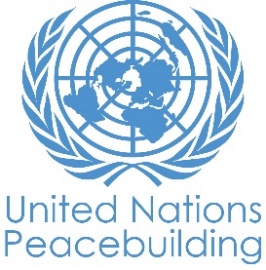 MODELE DE RAPPORT DE PROGRES DE PROJET PBFRAPPORT DE PROGRES DE PROJET PBFPAYS: RCATYPE DE RAPPORT: SEMESTRIEL, annuEl OU FINAL ANNUELdate DE RAPPORT: Novembre 2018NOTES POUR REMPLIR LE RAPPORT:- Évitez les acronymes et le jargon des Nations Unies, utilisez un langage général / commun.- Soyez aussi concret que possible. Évitez les discours théoriques, vagues ou conceptuels.- Veillez à ce que l'analyse et l'évaluation des progrès du projet tiennent compte des spécificités du sexe et de l'âge.PARTIE 1: PROGRES DES RESULTATS DU PROJETProgrès global du projet actuellementExpliquer brièvement l'état global de mise en oeuvre du projet en termes de cycle de mise en œuvre, y compris si toutes les activités préliminaires / préparatoires ont été achevées (limite de 1500 caractères): Globalement, le projet enregistre une progression normale étant donné que les 3 Résultats qui y sont prévus sont tous lancés. Les activités du Résultat 1 sont à un stade de mise en oeuvre assez avancé, celles du Résultat 3 connaissent un léger décalage mais sont déjà amorcées. Le Résultat 2 enregistre un retard (les détails sont explicités plus loin dans le rapport). Toutes les activités pourront être mises en oeuvre avant la fin du projet si etendue jusque en août 2019.Compte tenu de la situation / besoins de transition politique / de consolidation de la paix / situation actuelle / récente dans le pays, le projet a-t-il été / est-il toujours pertinent et bien placé pour traiter les facteurs de conflit / sources potentielles de tensions? Veuillez illustrer concrètement. Si le projet est toujours en cours, des ajustements sont-ils nécessaires? (Limite de 1500 caractères)Le projet est essentiel pour les FSI en RCA étant donné qu'il permet d'appuyer  le gouvernement centrafricain dans la mise en oeuvre du plan global de redimensionnement et de redeploiement des FSI (PGRR-FSI), dans le cadre du retablissement de l'autorité de l'Etat, à travers la formation de 500 élèves policiers et gendarmes, le développement d'un plan quiquennal de formation, et autres.L'appui à la gestion des ressources humaines ainsi que l'amélioration de la communication sont également considérées comme deux pièces angulaires du processus de la réforme du secteur de la sécurité en RCA afin de  rendre la police et Gendarmerie plus efficace et transparente et de contribuer à l'amélioration de la confiance des populations.En quelques phrases, résumez ce qui est unique / innovant / intéressant par rapport à ce que ce projet essaie / a tenté d'accomplir ou son approche (plutôt que de lister les progrès de l'activité) (limite de 1500 caractères).Ce projet vise d'une façon directe et indirecte à l'amélioration de la relation et la construction d'une confiance entre les FSI et la population. En effet, aussi bien à travers la formation de nouvelles recrues, l'appui au renouvellement des ressources humaines et la communication sur la RSS, le projet est considéré comme un catalyseur pour initier une nouvelle relation entre l'Etat et les citoyens envers une meilleure consolidation de la paix et réconciliation en RCA.L’appui au renouvellement des FSI garantira la disponibilité et la capacité des nouvelles recrues de la police et la gendarmerie formées et opérationnelles et qui serviront d’appui à la stabilisation de la situation sécuritaire du pays à travers la restauration progressive d’un État de Droit et de la sécurité au niveau local. Compte tenu du moment dans le cycle de mise en œuvre du projet, veuillez évaluer les progrès globaux de ce projet vers les résultats à ce jour (faire le choix entre trois options):En quelques phrases, résumez les progrès / résultats majeurs de consolidation de la paix du projet (avec preuves), que PBSO peut utiliser dans les communications publiques pour mettre en évidence le projet (limite de 1500 caractères) : Ces deux nouvelles promotions d'élèves sont un échantillon représentatif de la population centrafricaine (genre, ethnie, région géographique, confession, …) ; ce qui contribuera davantage à consolider la paix dans le pays étant donné que tout citoyen centrafricain pourrait se projeter à travers ces nouveaux gardiens de la paix et gendarmes. En quelques phrases, expliquez comment le projet a eu un impact humain réel, c'est-à-dire comment il a affecté la vie des personnes dans le pays - si possible, utilisez des citations directes des bénéficiaires que PBSO peut utiliser dans les communications publiques pour mettre en évidence le projet. (limite de 1500 caractères):L'appui à la formation de 500 nouveaux policiers permet de créer 500 nouveaux postes d'emploi de prestataire d'un service public à savoir servir la population.En effet, ces nouvelles recrues ont reçu des cours spécifiques appuyés par différentes agences du système des Nations Unies leur donnant les outils nécessaires pour pouvoir servir la population centrafricaine selon les principes fondamentaux du travail policier : honnêteté, intégrité, professionnalisme, compassion, responsabilité et respect.Un exemple d'impact humain réel pourrait se manifester par le cas de Mlle Nancy Damilina, une nouvelle policière qui a eu son Diplôme de Gardien de la Paix le samedi 17 novembre 2018. Cette jeune citoyenne centrafricaine était émue de recevoir son diplôme devant le Chef de l'Etat et fière d'être parmi les 10 premiers de sa promotion et porter cet uniforme. Elle est prête maintenant à servir ses concitoyens avec plein d'engagement et motivation. (https://twitter.com/PNUD_RCA/status/1063866096393043968)Si l'évaluation de l'avancement du projet est sur la bonne voie, veuillez expliquer quels ont été les principaux défis (le cas échéant) et quelles mesures ont été prises pour y remédier (limite de 1500 caractères).Le principal défi du projet était en lien avec le Résultat 1 où il fallait coordonner le démarrage du projet avec la finalisation des extensions et réhabilitation des écoles (couverts par un autre projet du PNUD) et le lancement de la formation des élèves. Une grande synchronisation devait être faite au début de façon à garantir tous les éléments de succès du projet en même temps (habillement des élèves, kits de formation, alimentation, …).Si l'évaluation de l’avancement du projet est en retard, veuillez énumérer les principales raisons / défis et expliquer quel impact cela a eu / aura sur la durée ou la stratégie du projet et quelles mesures ont été prises / seront prises pour relever les défis / rectifier la progression du projet (limite de 1500 caractères): Une des principales raisons du retard au niveau du projet et qui a engendré un retard au niveau du Resultat 2 est la promulgation officielle de la liste des retraités gendarmes et qui tarde toujours vue que la mise à la retraite des officiers supérieurs de la Gendarmerie se fait par décret du Président de la République. Avec le plaidoyer fait par le PNUD, une décision interministérielle a été signée par les Ministres de l'Intérieur et la Défense mais cette décision ne pourrait suffire pour servir de référence pour le réglement des arriérés. Veuillez joindre en pièce(s) séparée(s) tout document mettant en évidence ou fournissant plus de preuves de l'avancement du projet (par exemple: publications, photos, vidéos, rapports de suivi, rapports d'évaluation, etc.). Listez ci-dessous ce qui a été attaché au rapport, y compris le but et l'auditoire du document.https://youtu.be/sbrzHb7ml6sProgrès par résultat du projetL'espace dans le modèle permet d’inclure jusqu'à quatre résultats de projet. Si votre projet a plus de résultats approuvés, contactez PBSO pour la modification du modèle.Résultat 1:  La sécurité et la stabilité sont améliorées à travers le déploiement de 500 nouvelles recrues de la Police et de la Gendarmerie.Veuillez évaluer l'état actuel des progrès du résultats: Résumé du progrès: Décrire les principaux progrès réalisés au cours de la période considérée (pour les rapports de juin: janvier-juin, pour les rapports de novembre: janvier-novembre, pour les rapports finaux: durée totale du projet), y compris la mise en œuvre les principaux produit (sans énumérer toutes les activités individuelles). Si le projet commence à faire / a fait une différence au niveau des résultats, fournissez des preuves spécifiques pour les progrès (quantitatifs et qualitatifs) et expliquez comment cela a un impact sur le contexte politique et de consolidation de la paix. Dans la mesure du possible, fournissez des exemples spécifiques de changements que le projet a soutenus / contribué ainsi que, lorsque disponibles et pertinents, des citations des partenaires ou des bénéficiaires au sujet du projet et de leur expérience. (Limite de 3000 caractères) Dans le cadre de la mise en oeuvre du Résultat 1, les principaux produits atteints sont:- Formation de 500 gendarmes et policiers nouvellement recrutés ;- Couverture des frais du régime d’internat des recrues pendant leur séjour à l’école ;- Dotation des recrues d’un paquetage d’équipements individuel pour les différentes activités de la formation (kits scolaires, kits hygiéniques, tenues de sports, …) - Édition des supports pédagogiques pour accompagner les personnels formés (en cours) ;- Mise en place d'un centre de documentation pédagogique par école ;- Edition des supports pédagogiques pour la formation des élèves dans les 2 écoles.La mise en œuvre de ce résultat enregistre un progrès considérable et les activités sont implantées d’une façon normale sans pour autant enregistrer des changements significatifs au niveau du chronogramme ou du planning initialement prévu.Pour la prochaine phase, les activités suivantes restent à achever :1.	Concevoir des plans et des référentiels de formation 2.	Organiser un atelier de validation des plans et des référentiels de formation3.	Organiser des ateliers d’évaluation et de perfectionnement des formateurs, de conception et de validation des curricula de formation.Ces activités débuteront au mois de décembre et devraient s'étaler sur une période minimale de 4 mois.En termes de Produits, les résultats atteints se présentent comme suit:Produit 1.1.: le projet a soutenu la prise en charge des élèves lors de leur formation. Plus spécifiquement, les couts du déroulement du régime d’internat et les besoins des recrues pendant la vie à l’école ont été pris en charge.  Produit 1.2.: Le projet a appuyé la modernisation de la formation dans les écoles à travers les nouveaux centres de documentation et les infrasctures de cours en plus de la révision des curricula don’t celui relatif à la VBGS.La fin de la formation des 500 élèves policiers et gendarmes permettra leur affectation et déploiement aux unités opérationnelles des FSI. Cette nouvelle promotion permettra de renforcer les effectifs des unités qui bénéficieront de l'appui de ces nouvelles recrues et par conséquent améliorer la prestation des FSI sur le terrain et contribuer à la restauration et renforcement de la sécurité en RCA.De plus, l'appui fourni dans le cadre de ce projet a permis de renforcer les capacités des écoles en matière de planification et gestion financière et budgétaire vu que le PNUD a dû accompagner ces écoles à travers une consultation dédiée dans l'engagement et justification des dépenses liées à l'alimentation des élèves. De plus, cet appui a permis d'accompagner les écoles dans la modernisation de la formation à travers la définition de nouveaux curricula et processus de formations des nouvelles recrues aussi bien au niveau théorique que pratique.Résultat 2:  La facilitation des départs à la retraite et la gestion des ressources humaines sont efficacement assurées et contribuent à la paix et à la cohésion sociale.Veuillez évaluer l'état actuel des progrès du résultats: Résumé du progrès: (voir les questions données sous Résultat 1)  Audit des retards de paiement des salaires des policiers et gendarmes admis à la retraite en 2017 et 2018 lancé. Le projet a entamé la mise en oeuvre du Résultat 2 par le lancement d'une mission d'audit dont les objectifs finaux sont :- La revue de conformité de l’effectif et des dossiers des candidats éligibles à la retraite selon les listes soumises par le Ministère de l’Intérieur ;- L’identification des éléments des FSI ayant atteint l’âge légal de départ à la retraite et l’identification des retraités réintégrés professionnellement ;- Le calcul des montants individuels des arriérés à payer à chaque personne éligible ;- La mise en place, formalisation et diffusion aux services habilités du Ministère de l'Intérieur de procédures de contrôle et de certification des indemnités de départ à la retraite.Au stade actuel, le projet est en phase de clôture des deux premiers livrables cités ci-dessus.Notant que la liste des policiers éligibles à la retraite est déjà adoptée et finalisée. Quant à celle des gendarmes demeure encore provisoire étant donné que la mise à la retraite des officiers supérieurs de la gendarmerie ressort des prérogatives du Chef de l'Etat par décret.Au niveau du Résultat 2 relatif à l’appui à la facilitation de départ à la retraite et la gestion des ressources humaines, le projet a enregistré un retard dans le lancement des activités prévues. Ce retard est notamment dû au retard de la promulgation du Décret de mise à la retraite des officiers de Gendarmerie. La liste des policiers éligibles à la retraite quant à elle est déjà clôturée et adoptée par arrêté ministériel. Le projet a d’ores et déjà lancé un audit pour la vérification des personnes éligibles à la retraite ainsi que les arriérés dont ils bénéficieront. L’entame du processus de régularisation des arriérés est prévue d’ici la fin de l’année.Le projet a lancé l'audit prévu dans le cadre de cet appui et continue à faire le plaidoyer auprès de la partie nationale afin d'accélérer la promulgation des textes réglementaires permettant la finalisation de ce processus.En termes de produits, les résultats se présentent comme suit :- Produit 2.1.: Le projet a appuyé le Ministère de l'intérieur dans un audit de certification de la base de données des fonctionnaires ayant atteints l’âge légal de départ à la retraite en vue de confirmer les montants des indemnités de départ à la retraite. - Produit 2.2.: Pas de résultats encore. En effet, les activités prévues dans le cadre de l'actuel produit n'ont pas été planifiée dans le plan de travail de 2018 et seront initiées en début d'année prochaine.Résultat 3:  Le plan de communication RSS favorise une meilleure connaissance de la RSS ainsi que le renforcement de la confiance entre les autorités, les populations et les FSI.Veuillez évaluer l'état actuel des progrès du résultats: Résumé du progrès: (voir les questions données sous Résultat 1)  - La formation de 43 journalistes et partenaires RSS et FSI a été conduite le 20 août 2018  à Bangui.- Les kits outreach ont déjà été commandés (tee-shirts) et sont en cours de livraison.- Les matériels techniques pour les 2 Cellules de Communication et de Relations Publiques sont en cours de réception. - Les TdRs pour les émissions et les reportages du Ministère de la Communication sur la RSS et les FSI ont déjà été élaborés. Le lancement des activités y afférentes est prévu à partir du mois de novembre 2018.Les 43 journalistes et partenaires de la RSS et des FSI sont entrain de contribuer à l'appropriation nationale et à la vulgarisation des principes et des objectifs poursuivis par le Gouvernement pour une RCA plus sécurisée, plus stabilisée et plus prospère.Le Forum RSS de Bangui prévu le 23 octobre et les Journées Portes Ouvertes Police - Gendarmerie prévues du 25 au 27 octobre ont été reportées à la demande des Autorités Nationales.La théorie du changement reste valable car il s'agit de faciliter les efforts du gouvernement pour le relèvement et la consolidation de la paix de façon durable à travers la transformation du secteur de la sécurité, des prestataires et des bénéficiaires.  Une extension du projet de février 2019 à août 2019 est introduite pour permettre la reception de tous les matériels attendus, la conduite des activités de Bangui et leur poursuite à Bambari et à Bouar dans les conditions optimales de coordination, de planification et de conduite concertée entre toutes les parties prenantes. En termes de produits, les résultats se présentent comme suit :- Produit 3.1. : un plan de communication élaboré et validé, un session de formation sectorielle est organisée (journalistes). Un forum RSS est prévu pour la fin du mois de novembre.- Produit 3.2.: la mise en oeuvre du plan de communication initiée par une mission de reconnaissance terrain pour l'identification des besoins, la mise en place de cellules de communication Police et gendarmerie en cours notamment à travers la dotation de certains équipements spécifiques. Des journées portes ouvertes sont prévues pour le mois de décembre 2018.Afin d'accélérer la mise en oeuvre de ce résultat, le projet a multiplié les réunions de coordination avec les responsables du Ministère de la communication, de la coordination DDRR/RSS/RN et de la section RSS de la MINUSCA. Ces réunions avaient pour objectif d'identifier les différents besoins pour la mise ne oeuvre du plan de communication, de dresser une feuille de route claire de toutes les activités prévues. Egalement, le projet a également organisé des audiences avec les responsables de ces structures pour les sensibiliser sur l'importance de l'accélération de la mise en oeuvre du plan de communication.Résultat 4:       Veuillez évaluer l'état actuel des progrès du résultats: Résumé du progrès: (voir les questions données sous Résultat 1)  Questions transversales 1.3 ÉVALUATION DE LA PERFORMANCE DU PROJET SUR LA BASE DES INDICATEURS: Utiliser le cadre de résultats du projet conformément au document de projet approuvé ou à toute modification - fournir une mise à jour sur la réalisation des indicateurs clés au niveau des résultats et des produits dans le tableau ci-dessous. Veuillez sélectionnez les produits et les indicateurs les plus pertinents avec les progrès les plus pertinents à mettre en évidence. S'il n'a pas été possible de collecter des données sur les indicateurs particuliers, indiquez-le et donnez des explications. Fournir des données désagrégées par sexe et par âge. (300 caractères maximum par entrée)PARTIE 2: PROGRÈS FINANCIER INDICATIF DU PROJET Commentaires sur l’état des progrès financiers globaux du projetVeuillez évaluer si les dépenses financières du projet sont sur la bonne voie, en retard ou en retard, par rapport aux plans de projet:  Combien de tranches de budget de projet ont été perçues à ce jour et quel est le niveau global des dépenses par rapport au budget total et par rapport à la tranche (s) reçue (s) jusqu'à présent: Le projet a reçu une tranche de 70% du Budget total, soit 2 062 851,51 USD. Les dépenses s'élèvent à 1 475 442 USD. Quand comptez-vous demander le paiement de la tranche suivante, si des tranches restent à payer: Janvier 2019Si les dépenses sont retardées ou non-conformes aux plans, veuillez fournir une brève explication (limite de 500 caractères):  Les dépenses sont retardées au niveau du Résultat 2 et 3 car : Au niveau du Résultat 2, le retard est notamment dû au retard de la promulgation du Décret de mise à la retraite des officiers de Gendarmerie. La liste des policiers éligibles à la retraite quant à elle est déjà clôturée et adoptée par arrêté ministériel.Au niveau du Résultat 3, certaines activités ont été reportées à la demande des Autorités Nationales.Veuillez indiquer quel montant $ a été prévu (dans le document de projet) pour les activités axées sur l'égalité des sexes ou l'autonomisation des femmes et combien a été effectivement alloué à ce jour: Pas de montant spécifique prévu pour les activités axées sur l'égalité des sexes ou l'autonomisation des femmes. Cependant, en regardant les indicateurs, les cibles et les activités du projet, nous remarquons une sensibilité sur le genre. Les montants sont ventillés à travers la plupart des activités des Résultat 1, 2 et 3. Veuillez remplir et joindre l'annexe A sur les progrès financiers du projet, en utilisant le tableau du budget du projet (en Excel) et en ajoutant les informations sur le niveau des dépenses / engagements à ce jour, même si les montants sont indicatifs seulement.Titre du projet: Appui au renouvellement des Forces de Sécurité Intérieure (FSI)Numéro Projet / MPTF Gateway: 00105629Titre du projet: Appui au renouvellement des Forces de Sécurité Intérieure (FSI)Numéro Projet / MPTF Gateway: 00105629Modalité de financement PBF:	IRF 	PRFSi le financement passe par un Fonds Fiduciaire (“Trust fund”): 		Fonds fiduciaire pays 		Fonds fiduciaire régional Nom du fonds fiduciaire:      Liste de toutes les agences récipiendaires des fonds PBF (en commençant par l’agence chef de file), avec le type d’organisation (ONU, ONG etc):PNUDListe d’autres partenaires de mise en œuvre (gouvernementaux ou non-gouvernementaux):Ministère de l'Intérieur chargé de la sécurité publiquePrésidence de la République (Coordination DDRR/RSS/RN)Ministère de la Communication et des médiasDirection Générale de la Police CentrafricaineDirection Générale de la Gendarmerie NationaleMINUSCA (UNPOL, RSS, SCPI)Liste de toutes les agences récipiendaires des fonds PBF (en commençant par l’agence chef de file), avec le type d’organisation (ONU, ONG etc):PNUDListe d’autres partenaires de mise en œuvre (gouvernementaux ou non-gouvernementaux):Ministère de l'Intérieur chargé de la sécurité publiquePrésidence de la République (Coordination DDRR/RSS/RN)Ministère de la Communication et des médiasDirection Générale de la Police CentrafricaineDirection Générale de la Gendarmerie NationaleMINUSCA (UNPOL, RSS, SCPI)Date de début du projet: Aout 2017Durée du projet en mois : 18 mois jusqu'en fevrier 2019 (notez demande de no-cost extension pour un total de 24 mois)Date de début du projet: Aout 2017Durée du projet en mois : 18 mois jusqu'en fevrier 2019 (notez demande de no-cost extension pour un total de 24 mois)Est-ce que le projet fait part d’une des fenêtres prioritaires spécifiques du PBF: Initiative de promotion du genre Initiative de promotion de la jeunesse Transition entre différentes configurations de l’ONU (e.g. sortie de la mission de maintien de la paix) Projet transfrontalier ou régionalEst-ce que le projet fait part d’une des fenêtres prioritaires spécifiques du PBF: Initiative de promotion du genre Initiative de promotion de la jeunesse Transition entre différentes configurations de l’ONU (e.g. sortie de la mission de maintien de la paix) Projet transfrontalier ou régionalBudget PBF total approuvé* (par agence récipiendaire): PNUD : $ 2 946 931,16      : $            : $            : $      Total: 2 946 931,16 USD      *Le budget total approuve et le transfert de la deuxième tranche, ou toute tranche subséquente sont conditionnelles, et sujettes à l’approbation de PBSO, et a la disponibilité des fonds dans le compte de PBFCombien de tranches ont déjà été perçues par le projet: 1 tranche soit 2062851,81 USDBudget PBF total approuvé* (par agence récipiendaire): PNUD : $ 2 946 931,16      : $            : $            : $      Total: 2 946 931,16 USD      *Le budget total approuve et le transfert de la deuxième tranche, ou toute tranche subséquente sont conditionnelles, et sujettes à l’approbation de PBSO, et a la disponibilité des fonds dans le compte de PBFCombien de tranches ont déjà été perçues par le projet: 1 tranche soit 2062851,81 USDPréparation du rapport:Rapport préparé par: PNUDRapport approuvé par: PNUDLe Secrétariat PBF a-t-il revu le rapport: OUICommentaire du Secrétariat PBF sur le rapport: OUIEst-ce que le projet a déjà participé dans un exercice d’évaluation ? Si oui, lequel et veillez attacher le rapport: NONPréparation du rapport:Rapport préparé par: PNUDRapport approuvé par: PNUDLe Secrétariat PBF a-t-il revu le rapport: OUICommentaire du Secrétariat PBF sur le rapport: OUIEst-ce que le projet a déjà participé dans un exercice d’évaluation ? Si oui, lequel et veillez attacher le rapport: NONAppropriation nationale: Comment le gouvernement national a-t-il démontré son appropriation et son engagement envers les résultats et les activités du projet? Donnez des exemples spécifiques. (Limite de 1500 caractères)Les succès qu'a connu le Résultat 1 est très tangible au niveau de la partie nationale qui a demandé au PNUD de poursuivre son appui aux écoles notamment pour relancer le processus de recrutement et formation de nouveaux élèves policiers et gendarmes.Au niveau du Résultat 3, l'appropriation nationale s'est traduite par un engagement du Ministère de la communication et des médias ainsi que la coordination DDRR/RSS/RN dans la mise en oeuvre du plan de communication de la RSS. Egalement, les journalistes formés dans ce cadre, de par leur fonction, sont entrain de contribuer à l'appropriation nationale et à la vulgarisation des principes et des objectifs de la RSS.Suivi: Le plan de S & E du projet est-il sur la bonne voie? Quelles sont les méthodes de suivi et les sources de données utilisées? Veuillez joindre tout rapport relatif au suivi pour la période considérée. (Limite de 1500 caractères)Le suivi est assuré à travers des réunions techniques entre l'équipe du projet du PNUD et les différentes parties prenantes (Secrétariat PBF, MINUSCA UNPOL et Section RSS) ainsi qu'avec les principaux focaux au niveau de la partie nationale. Ces réunions abordent régulièrement le progrès du projet, les activités futures et les éventuels goulots d'étranglement Un reporting mensuel est assuré par le projet pôur présenter au secrétariat PBF l'avancement du projet. Évaluation: Fournir une mise à jour sur les préparatifs de l'évaluation externe pour le projet, surtout si le projet est au cours des 6 derniers mois de la mise en œuvre ou c’est le rapport final. Confirmer le budget disponible pour l'évaluation. (Limite de 1500 caractères)N/AEffets catalytiques (financiers): Le projet a-t-il conduit à des engagements de financement spécifiques autres que le PBF? Si oui, de qui et de quel montant? Si non, des tentatives spécifiques ont-elles été faites pour attirer des contributions financières supplémentaires au projet et au-delà? (Limite de 1500 caractères)La RCA aurait de potentiels nouveaux financements additionnels notamment UE et USA ainsi que d'autres partenaires bilatéraux pour financer de nouvelles promotions de policiers et gendarmes. Effets catalytiques (non financiers): Le projet a-t-il créé des conditions favorables pour d'autres activités de consolidation de la paix par le gouvernement / les autres donateurs? Si oui, veuillez préciser. (Limite de 1500 caractères)- Après la fin de la formation, les nouvelles recrues seront déployées dans les unités opérationnelles. Ce nouveau déploiement sollicite l'intérêt d'une multitude de partenaires techniques et financiers afin d'accompagner les nouveaux policiers et gendarmes au niveau de leurs nouvelles unités et les appuyer à travers des actions de renforcement de capacités spécifiques (maintien de l'ordre, PTS, Police judiciaire, …) mais aussi un appui de la RCA dans la mise en oeuvre du plan de redéploiement des FSI.- Le processus de la RSS demeure encore méconnu par la population locale. Les différentes actions menées dans le cadre du Résultat 3 permettent de mieux faire connaitre cette démarche et contribuer au rapprochement entre les forces de sécurité intérieure et la population et l'amélioration de la relation de confiance.- Ce projet a permis de montrer l'importance de bénéficier de Cellules de Communication et de Relations Publiques au sein de la DGPN et de la DGGN.Stratégie de sortie / durabilité: Quelles mesures ont été prises pour se préparer à la fin du projet et aider à assurer la durabilité des résultats du projet au-delà du soutien du PBF? (Limite de 1500 caractères)Un transfert de compétences est assuré pour les différentes activités prévues dans le cadre de l'actuel projet aussi bien au niveau de la gestion financière et administrative de l'alimentation des élèves, les cours dispensés, la manière de faire l'audit des retraités et leurs arriérés, la communication RSS, …De plus, le projet mise sur l'appropriation nationale de cet appui afin de garantir son pérennité et durabilité au delà de la période couverte par le projet.Prise de risques : Décrivez comment le projet a réagi aux risques qui menaçaient l'atteinte des résultats. Identifiez de nouveaux risques apparus depuis le dernier rapport, le cas échéant. (Limite de 1500 caractères)Le risque majeur concerne la mise en ouve du Résultat 2. Les mesures de mitigation sont détaillées au niveau de la description de ce résultat.Égalité entre les sexes : Au cours de la période considérée, quelles activités ont été menées pour adresser les questions d'égalité des sexes ou d'autonomisation des femmes? (Limite de 1500 caractères)Au niveau du Résultat 1, le projet a appuyé 500 élèves policiers et gendarmes dont 116 femmes réparties comme suit : 60 élèves policières femmes sur 250 (24%) et 56 élèves gendarmes parmi 250 (22.4%).Les femmes élèves policières et gendarmes ont été dotées d'un paquetage d'équipements individuel spécifique (féminin) afin d'être dans de bonnes conditions d'apprentissage et d'avoir un rendement de qualité. A cela s'ajoute, l'appui des formateurs externes (composés des femmes et des hommes experts dans leur domaine) intervenant dans le cadre de la formation des 500 FSI. En outre, parmis les cours dispensés, des cours de Droits Humains, du Droit International Humanitaire, du cours sur la Violence basée sur le genre etc. ont été donnés aux élèves.Dans le volet communication, la parité entre les sexes a été mise en avant et défendue à travers toutes les actions de concertation, d'élaboration, de conduite et de participation en étroite collaboration avec le Point Focal Genre au sein de la Coordination Nationale RSS et la conseillère Genre de la Composante Police de la MINUSCA. Dans le futur il faudra faire attention à donner un suivi aux femmes policières/gendarmes pour assurer la continuité de la protection/promotion de leurs droits humains.Autre: Y a-t-il d'autres points concernant la mise en œuvre du projet que vous souhaitez partager, y compris sur les besoins en capacité des organisations bénéficiaires? (Limite de 1500 caractères)IndicateursBase de donnéeCible de fin de projetProgrès actuel de l’indicateurRaisons pour les retards ou changementsAjustement des cibles (cas échéant)Résultat 1La sécurité et la stabilité sont améliorées à travers le déploiement de 500 policiers et gendarmesIndicateur 1.1Niveau d’amélioration de sécurité dans les zones de déploiement des  500 recruesSituation sécuritaire précaire dans les zones de déploiement Niveau de sécurité accru de 30% Selon le rapport 3 des sondages paix, justice et sécurité, réalisé par HHI /PNUD (octobre 2018), le sentiment général de sécurité a peu changé, et le niveau de confiance dans les acteurs de sécurité s’est amélioré. 42% en mai 2017 contre 49 % en mai 2018. La participation efficace des nouvellesRésultat 1La sécurité et la stabilité sont améliorées à travers le déploiement de 500 policiers et gendarmesIndicateur 1.2Résultat 1La sécurité et la stabilité sont améliorées à travers le déploiement de 500 policiers et gendarmesIndicateur 1.3Produit 1.1Les nouvelles recrues sont formées dans des conditions adéquates et disposent de compétences requises pour mener à bien leur mission.Indicateur  1.1.1Nombre des nouvelles recrues formées (hommes et femmes) Aucune recrue formée depuis 2010 (police) et 2011 (Gendarmerie)Une promotion de 250 gendarmes et 250 Policiers formésUne promotion de 248 gendarmes (dont 54 femmes) et 250 Policiers (dont 60 femmes) formésLe nombre de gendarmes a été revu à la baisse suite à un cas de décès et un renvoi pour des raisons disciplinaires.Produit 1.1Les nouvelles recrues sont formées dans des conditions adéquates et disposent de compétences requises pour mener à bien leur mission.Indicateur 1.1.2% de nouvelles recrues indiquant les conditions adéquates de formationAucun cadre de formation adéquatAu moins 60% des nouvelles recrues indiquent des conditions de formation adéquates.Selon un sondage de satisfaction fait en août 2018 auprès des 500 élèves, 59.03 % estimaient que les conditions de formation sont très satisfaisantes, 40.57% étaient satisfaits et 0.41% étaient insatisfaits.Produit 1.2La formation initiale est modernisée et systématisée.Indicateur  1.2.1Plan de formation quinquennal  Aucun plan quinquennalUn plan quinquennal validé TdRs rédigésProduit 1.2La formation initiale est modernisée et systématisée.Indicateur 1.2.2Curriculum réviséAucun curriculum révisé Un curriculum révisé 0Produit 1.3Indicateur 1.3.1Produit 1.3Indicateur 1.3.2Résultat 2La facilitation des départs à la retraite et la gestion des ressources humaines sont efficacement assurées et contribuent à la paix et à la cohésion sociale. Indicateur 2.1Niveau de transparence dans la gestion des ressources humainesFaible niveau de transparenceAmélioration du niveau de transparence0Résultat 2La facilitation des départs à la retraite et la gestion des ressources humaines sont efficacement assurées et contribuent à la paix et à la cohésion sociale. Indicateur 2.2Nombre des policiers et gendarmes facilités à la retraite dans la paix.0 policier et 0 gendarme admis à la retraite 500 policiers et gendarmes admis à la retraite0Résultat 2La facilitation des départs à la retraite et la gestion des ressources humaines sont efficacement assurées et contribuent à la paix et à la cohésion sociale. Indicateur 2.3Produit 2.1Le départ à la retraite est facilité à travers le paiement d’une prime et le renforcement des mécanismes de gestion des ressources humaines.Indicateur  2.1.1Nombre de personnes mises à la retraite effectivement à travers le paiement des arriérés par le projet.Pas de départ à la retraite depuis 2010500 départs à la retraite0Produit 2.1Le départ à la retraite est facilité à travers le paiement d’une prime et le renforcement des mécanismes de gestion des ressources humaines.Indicateur  2.1.2Nombre d’audit réaliséAucun audit Un audit 01Produit 2.2Les capacités des services des ressources humaines de la police et de la gendarmerie sont renforcées pour une intégration transparente et représentative des nouvelles recrues au sein des FSI.Indicateur  2.2.1% des cadres et agents des directions générales de la police et de la gendarmerie formés0 formations depuis 2010.80% des personnels formés0%Produit 2.2Les capacités des services des ressources humaines de la police et de la gendarmerie sont renforcées pour une intégration transparente et représentative des nouvelles recrues au sein des FSI.Indicateur  2.2.2Produit 2.3Indicateur  2.3.1Produit 2.3Indicateur  2.3.2Résultat 3Le plan de communication RSS favorise une meilleure connaissance de la RSS ainsi que le renforcement de la confiance entre les autorités, les populations et les FSI.  Indicateur 3.1Niveau de connaissance des populations sur la RSS  Niveau de connaissance faible50% de la population cible indique une meilleure connaissance de la RSS0Report de 2 activités majeures : le Forum RSS de Bangui du 23 octobre et les Journees Portes Ouvertes DGPN - DGGN du 25 au 27 octobre 2018.     Résultat 3Le plan de communication RSS favorise une meilleure connaissance de la RSS ainsi que le renforcement de la confiance entre les autorités, les populations et les FSI.  Indicateur 3.2Niveau de confiance entre les populations et les FSINiveau de confiance bas 50% de la population cible indique une confiance accrue aux FSILe sentiment général de sécurité a peu changé, et le niveau de confiance dans les acteurs de sécurité s’est amélioré. 42% en mai 2017 contre 49 % en mai 2018. La participation efficace des nouvellesRésultat 3Le plan de communication RSS favorise une meilleure connaissance de la RSS ainsi que le renforcement de la confiance entre les autorités, les populations et les FSI.  Indicateur 3.3Produit 3.1Les capacités de communication des autorités, des médias, de la société civile (y compris les organisations de femmes et les associations des jeunes) sont renforcées.Indicateur 3.1.1Un plan de communication sur la RSS est élaboré et validéAucun plan de communication 1 plan de communication  disponible Plan de comunication validé, approuvé et vulgariséProduit 3.1Les capacités de communication des autorités, des médias, de la société civile (y compris les organisations de femmes et les associations des jeunes) sont renforcées.Indicateur 3.1.2Nombre de bénéficiaires formés pour communiquer sur la RSS (homme/femme)Aucun bénéficiaire formé sur la communication de RSS.Au moins 100 bénéficiaires directs43 bénéficiaires à ce jour.Produit 3.2La compréhension du rôle et  des missions des FSI est améliorée, tandis que  la confiance entre les autorités, les  populations et les FSI est  renforcée.Indicateur 3.2.1Nombre de campagnes de sensibilisation.Aucune campagne de sensibilisation  sur le rôle et les missions des FSI.Au moins  trois campagnes dans la zone cible Report des journées portes ouvertes par la partie nationale, initialement prévues pour octobre 2018.Produit 3.2La compréhension du rôle et  des missions des FSI est améliorée, tandis que  la confiance entre les autorités, les  populations et les FSI est  renforcée.Indicateur 3.2.2Produit 3.3Indicateur 3.3.1Produit 3.3Indicateur 3.3.2Résultat 4Indicateur 4.1Résultat 4Indicateur 4.2Résultat 4Indicateur 4.3Produit 4.1Indicateur 4.1.1Produit 4.1Indicateur 4.1.2Produit 4.2Indicateur 4.2.1Produit 4.2Indicateur 4.2.2Produit 4.3Indicateur 4.3.1Produit 4.3Indicateur 4.3.2